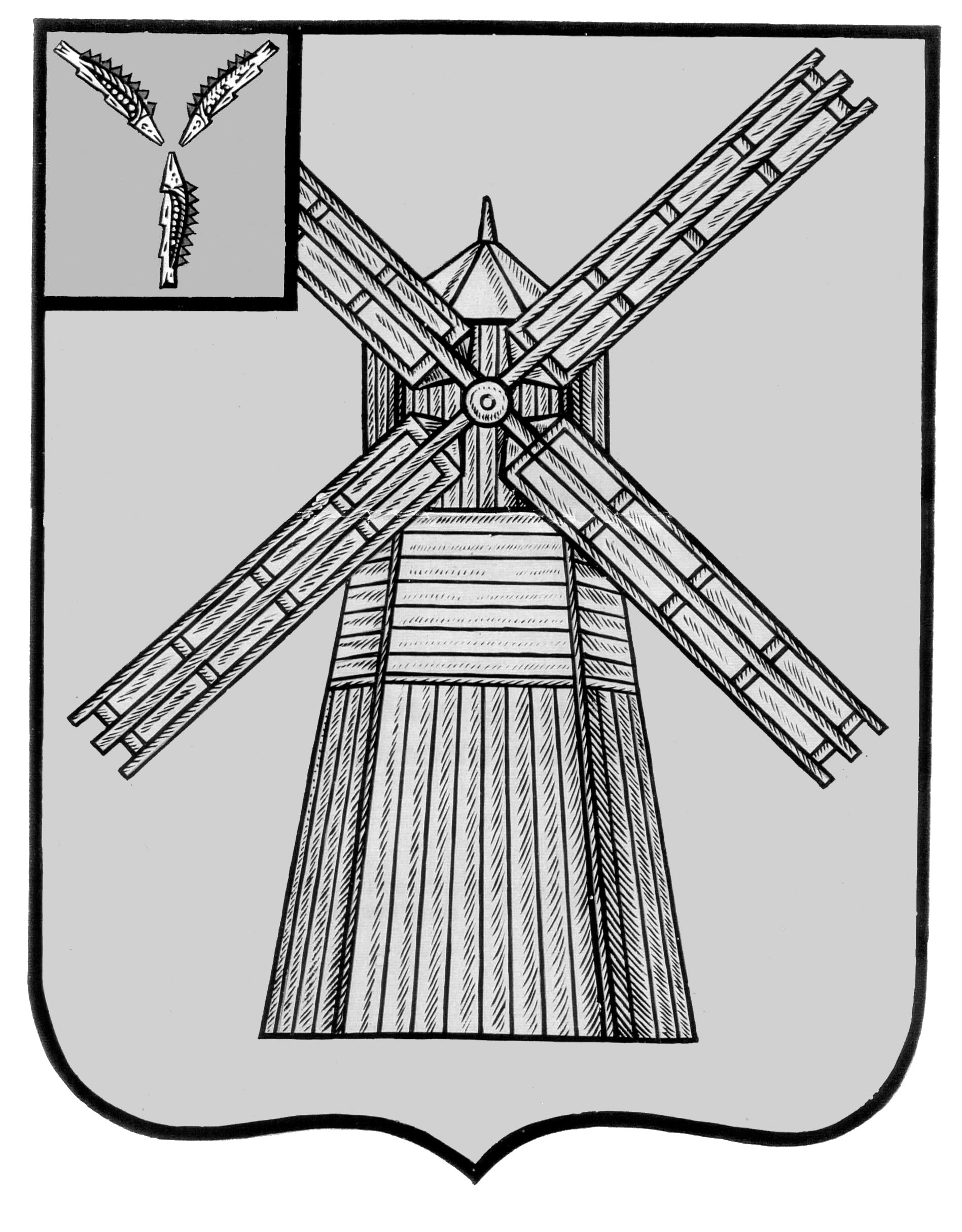 АДМИНИСТРАЦИЯ ПИТЕРСКОГО МУНИЦИПАЛЬНОГО РАЙОНА САРАТОВСКОЙ ОБЛАСТИП О С Т А Н О В Л Е Н И Еот 26 декабря 2023 года №572с. ПитеркаО внесении изменений в постановление администрации Питерского муниципального района от 18 февраля 2019 года №53Во исполнение Закона Саратовской области от 01 декабря 2023 года №146-ЗСО «Об областном бюджете на 2024 год и плановый период на 2025-2026 годов», постановления Правительства Саратовской области от 1 февраля 2019 года №68-П «О порядке предоставления из областного бюджета субсидии бюджетам муниципальных районов и городских округов области на обеспечение сохранения достигнутых показателей повышения оплаты труда отдельных категорий работников бюджетной сферы и условиях ее расходования», решения Собрания депутатов Питерского муниципального района Саратовской области от 25 декабря 2023 года №5-1 «О бюджете Питерского муниципального района Саратовской области на 2024 год и плановый период 2025 и 2026 годов», руководствуясь Уставом Питерского муниципального района, администрация муниципального районаПОСТАНОВЛЯЕТ:1. Внести изменения и дополнения в постановление администрации Питерского муниципального района от 18 февраля 2019 года №53 «Об утверждении муниципальной программы «Сохранение достигнутых показателей повышения оплаты труда педагогов учреждений дополнительного образования детей и работников учреждений культуры Питерского муниципального района на 2019-2024 годы» (с изменениями от 17 января 2020 №6, от 29 января 2021 года №14, от 30 декабря 2021 года №440, от 30 декабря 2022 года №550) следующего содержания:1.1. Изменить наименование муниципальной программы по тексту, изложив его в новой редакции: «Сохранение достигнутых показателей повышения оплаты труда педагогов учреждений дополнительного образования детей и работников учреждений культуры Питерского муниципального района на 2019- 2026 годы».1.2. Изложить приложение к постановлению в новой редакции согласно приложению.2. Настоящее постановление вступает в силу с момента его опубликования, подлежит размещению на официальном сайте администрации Питерского муниципального района в информационно - телекоммуникационной сети «Интернет» по адресу: http://питерка.рф/ и распространяется на правоотношения, возникшие с 1 января 2024 года.3. Контроль за исполнением настоящего постановления возложить на заместителя главы администрации муниципального района по экономике, управлению имуществом и закупкам.Глава муниципального района                                                         Д.Н. ЖивайкинПриложение к постановлению администрации муниципального района от 26 декабря 2023 года №572«Приложение к постановлению администрации муниципального района от 18 февраля 2019 года №53МУНИЦИПАЛЬНАЯ ПРОГРАММА «СОХРАНЕНИЕ ДОСТИГНУТЫХ ПОКАЗАТЕЛЕЙ ПОВЫШЕНИЯ ОПЛАТЫ ТРУДА ПЕДАГОГОВ УЧРЕЖДЕНИЙ ДОПОЛНИТЕЛЬНОГО ОБРАЗОВАНИЯ ДЕТЕЙ И РАБОТНИКОВ УЧРЕЖДЕНИЙ КУЛЬТУРЫ ПИТЕРСКОГО МУНИЦИПАЛЬНОГО РАЙОНА НА 2019-2026 ГОДЫ»ПАСПОРТ ПРОГРАММЫ1.Характеристика сферы реализации ПрограммыРеализация мероприятий по совершенствованию систем оплаты труда категорий работников, определенных Постановлением Правительства Саратовской области от 1 февраля 2019 года №68-П «О порядке предоставления из областного бюджета субсидии бюджетам муниципальных районов и городских округов области на обеспечение сохранения достигнутых показателей повышения оплаты труда отдельных категорий работников бюджетной сферы и условиях ее расходования», позволит обеспечить установление более высокого уровня оплаты труда, что повлечет повышение качества оказываемых услуг и обеспечение соответствия уровня оплаты труда работников результатам их труда.2. Основная цель и задачи ПрограммыЦелью Программы является:Сохранение достигнутых показателей повышения оплаты труда педагогов учреждений дополнительного образования детей и работников учреждений культуры Питерского муниципального района Саратовской области.Задачами Программы являются: -сохранение кадрового потенциала, повышение престижности и привлекательности работы в учреждениях дополнительного образования и учреждениях культуры;- обеспечение соответствия оплаты труда работников качеству оказываемых ими услуг;- сохранение организационных и правовых условий для достижения целевых показателей уровня средней заработной платы отдельных категорий работников в учреждениях дополнительного образования и учреждениях культуры.Реализация программы осуществляется путем предоставления из областного бюджета бюджету Питерского муниципального района субсидии в соответствии с лимитами бюджетных обязательств.Перечень программных мероприятий представлен в приложении №1 к муниципальной программе.3. Целевые показатели Программы4. Прогноз конечных результатов ПрограммыСроки и этапы реализации Программы.Реализация Программы обеспечит получение следующих результатов:- повышение уровня оплаты труда (средней заработной платы) педагогов учреждений дополнительного образования и работников учреждений культуры, сложившейся на территории Питерского муниципального района, до средней заработной платы по Саратовской области;- сохранение кадрового потенциала, повышение престижности и привлекательности работы в учреждениях дополнительного образования и учреждениях культуры;- обеспечение соответствия оплаты труда работников качеству оказываемых ими услуг;Муниципальная программы будет реализовываться с 2019 по 2026 годы.I этап 2019 год;II этап 2020 год;III этап 2021 год;IV этап 2022 год;V этап 2023 год;VI этап 2024 год;VII этап 2025 год;VIII этап 2026 год.5. Финансовое обеспечение реализации ПрограммыПорядок предоставления из областного бюджета субсидии бюджету Питерского муниципального района Саратовской области на повышение оплаты труда работникам учреждений дополнительного образования детей и работникам учреждений культуры определен Постановлением Правительства Саратовской области от 1 февраля 2019 года №68-П «О порядке предоставления из областного бюджета субсидии бюджетам муниципальных районов и городских округов области на обеспечение сохранения достигнутых показателей повышения оплаты труда отдельных категорий работников бюджетной сферы и условиях ее расходования», восполнение Указа Президента Российской Федерации от 07 мая 2012 года №597 «О мероприятиях по реализации государственной социальной политики».Общий объем финансирование Программы прогнозно составляет 107548,6 тыс. рублей, в том числе:2019 год – 10030,7 тыс. рублей,в том числе:- средства бюджета муниципального района – 501,5 тыс. рублей;- средства областного бюджета – 9529,2 тыс. рублей;2020 год –15028,6 тыс. рублей,в том числе:- средства бюджета муниципального района – 150,3 тыс. рублей;- средства областного бюджета – 14878,3 тыс. рублей;2021 год – 17067,2 тыс. рублей,в том числе:- средства бюджета муниципального района – 512,00 тыс. рублей;- средства областного бюджета – 16555,2 тыс. рублей.2022 год – 19161,3 тыс. рублей;в том числе:- средства бюджета муниципального района – 574,8 тыс. рублей;- средства областного бюджета – 18586,5 тыс. рублей.2023 год – 25125,8 тыс. рублей (прогнозно),в том числе:- средства бюджета муниципального района – 753,8 тыс. рублей;- средства областного бюджета – 24372,0 тыс. рублей (прогнозно).2024 год - 21 135,0 тыс. рублей (прогнозно),в том числе:- средства бюджета муниципального района – 20501,0 тыс. рублей;- средства областного бюджета – 634,0 тыс. рублей (прогнозно).2025 год- 0,0 (прогнозно),в том числе:- средства бюджета муниципального района – 0,0 тыс. рублей;- средства областного бюджета – 0,0 тыс. рублей (прогнозно).2026 год- 0,0 (прогнозно),в том числе:- средства бюджета муниципального района – 0,0 тыс. рублей;- средства областного бюджета – 0,0 тыс. рублей (прогнозно).6. Анализ социальных, финансово-экономических и прочих рисков реализации ПрограммыРеализация муниципальной программы сопряжена с рисками, которые могут препятствовать достижению запланированных результатов. К основным факторам, которые могут повлиять на достижение ожидаемых показателей муниципальной программы можно отнести:1. Финансово-экономические риски - связаны с возникновением бюджетного дефицита и недостаточным вследствие этого уровнем финансирования из средств бюджетов бюджетной системы Российской Федерации. В рамках муниципальной программы минимизация финансовых рисков возможна на основе: регулярного мониторинга и оценки эффективности реализации мероприятий муниципальной программы; финансового контроля; финансовые и организационные усилия.2. Нормативные риски - непринятие или несвоевременное принятие необходимых нормативных актов, влияющих на мероприятия муниципальной программы. Устранение нормативных рисков связано с качеством планирования реализации муниципальной программы, обеспечением мониторинга ее реализации и оперативного внесения необходимых изменений.3. Социальные риски – неудовлетворенность населения последствиями при достижении целей и задач реализации муниципальной программы. Минимизация социальных рисков возможна за счет обеспечения широкого привлечения общественности к обсуждению целей, задач и механизмов развития сферы культуры, а также публичного освещения хода и результатов реализации программы.4. Организационные и управленческие риски - недостаточная проработка вопросов, решаемых в рамках муниципальной программы, недостаточная подготовка управленческого потенциала, неполнота системы мониторинга реализации муниципальной программы, отставание от сроков реализации мероприятий. 7. Система организации контроля за исполнением ПрограммыОсновными исполнителями программных мероприятий являются:- Управление культуры и кино администрации Питерского муниципального района;- Управление образования администрации Питерского муниципального районаКонтроль за исполнением программы осуществляет заместитель главы администрации Питерского муниципального района по экономике, управлению имуществом и закупкам.Приложение №1 к муниципальной программе «Сохранение достигнутых показателей повышения оплаты труда педагогов учреждений дополнительного образования детей и работников учреждений культуры Питерского муниципального района на 2019-2026 годы»Система (перечень) программных мероприятийПриложение №2 к муниципальной программе «Сохранение достигнутых показателей повышения оплаты труда педагогов учреждений дополнительного образования детей и работников учреждений культуры Питерского муниципального района на 2019-2026 годы»Сведения о целевых показателях (индикаторах) муниципальной программыНаименование ПрограммыМуниципальная программа «Сохранение достигнутых показателей повышения оплаты труда педагогов учреждений дополнительного образования детей и работников учреждений культуры Питерского муниципального района на 2019-2026 годы» (далее – Программа).Основание для разработки Программы- Указ Президента Российской Федерации от 07 мая 2012 года №597 «О мероприятиях по реализации государственной социальной политики»;- Постановление Правительства Саратовской области от 1 февраля 2019 года №68-П «О порядке предоставления из областного бюджета субсидии бюджетам муниципальных районов и городских округов области на обеспечение сохранения достигнутых показателей повышения оплаты труда отдельных категорий работников бюджетной сферы и условиях ее расходования».Наименование ЗаказчикаАдминистрация Питерского муниципального района Саратовской области (далее – администрация района).Наименование разработчика Программы- Муниципальное учреждение Управление культуры и кино администрации Питерского муниципального района;-Муниципальное учреждение Управление образования администрации Питерского муниципального района.Цель ПрограммыСохранение достигнутых показателей повышения оплаты труда педагогов учреждений дополнительного образования детей и работников учреждений культуры Питерского муниципального района Саратовской области.Участники муниципальной ПрограммыМБУК «Централизованная клубная система Питерского муниципального района Саратовской области»;МБУК «Питерская межпоселенческая центральная библиотека» с.Питерка Питерского района; МБУ ДО «Детская школа искусств села Питерка»;МУ ДО «ДЮСШ» с.Питерка Питерского района Саратовской области.Задачи Программы- сохранение кадрового потенциала, повышение престижности и привлекательности работы в учреждениях дополнительного образования и учреждениях культуры;- обеспечение соответствия оплаты труда работников качеству оказываемых ими услуг;- сохранение организационных и правовых условий для достижения целевых показателей уровня средней заработной платы отдельных категорий работников в учреждениях дополнительного образования и учреждениях культуры.Сроки реализации целевой Программы2019 - 2026 годы в восемь этапов:1 этап - 2019 год2 этап - 2020 год3 этап - 2021 год4 этап - 2022 год5 этап - 2023 год6 этап – 2024 год7 этап – 2025 год8 этап – 2026 год.Наименованиеосновных исполнителейпрограммных мероприятий- Муниципальное учреждение Управление культуры и кино администрации Питерского муниципального района;- Муниципальное учреждение Управление образования администрации Питерского муниципального района.Объемы и источники финансирования ПрограммыОбщий объем финансирование Программы прогнозно составляет 107 063,3 тыс. рублей, в том числе:2019 год – 10 030,7 тыс. рублей,в том числе: - средства бюджета муниципального района – 501,5 тыс. рублей;- средства областного бюджета – 9 529,2 тыс. рублей;2020 год –15 028,6 тыс. рублей,в том числе:- средства бюджета муниципального района – 150,3 тыс. рублей;- средства областного бюджета – 14 878,3 тыс. рублей;2021 год – 17 067,2 тыс. рублей,в том числе:- средства бюджета муниципального района – 512,00 тыс. рублей;- средства областного бюджета – 16 555,2 тыс. рублей.2022 год – 19 161,3 тыс. рублей,в том числе:- средства бюджета муниципального района – 574,8 тыс. рублей;- средства областного бюджета – 18 586,5 тыс. рублей.2023 год – 25 125,8 тыс. рублей,в том числе:- средства бюджета муниципального района – 753,8 тыс. рублей;- средства областного бюджета – 24 372,0 тыс. рублей.2024 год – 21 135,0 тыс. рублей (прогнозно),в том числе:- средства бюджета муниципального района – 634,0 тыс. рублей (прогнозно);- средства областного бюджета – 20 501,0 тыс. рублей (прогнозно).2025 год- 0,0 (прогнозно),в том числе:- средства бюджета муниципального района – 0,0 тыс. рублей (прогнозно);- средства областного бюджета – 0,0 тыс. рублей (прогнозно).2026 год- 0,0 (прогнозно),в том числе:- средства бюджета муниципального района – 0,0 тыс. рублей (прогнозно);- средства областного бюджета – 0,0 тыс. рублей (прогнозно).Ожидаемые конечные результаты реализации Программы- повышение оплаты труда педагогов учреждений дополнительного образования детей и работников учреждений культуры Питерского муниципального района по Указу Президента Российской Федерации от 7 мая 2012 года №597 «О мероприятиях по реализации государственной социальной политики»,- повышение качества оказываемых услуг и обеспечения соответствия уровня оплаты труда работников, результатам их труда.Система организации ПрограммыРеализацию программных мероприятий осуществляют муниципальное учреждение Управление культуры и кино администрации Питерского муниципального района, муниципальное учреждение Управление образования администрации Питерского муниципального района.Контроль за исполнением ПрограммыКонтроль за исполнением программы осуществляет заместитель главы администрации Питерского муниципального района по экономике, управлению имуществом и закупкам.Целевой индикатор / значение (руб.)2019 год2020 год2021 год2022 год2023 год2024 год2025 год2026 годУровень среднемесячного дохода от трудовой деятельности работников учреждений культуры24530,0028100,0030797,0036880,0038167,0042026,0042026,0042026,00Уровень среднемесячного дохода от трудовой деятельности педагогов учреждений дополнительного образования25000,0028600,0031345,0037535,0039224,0044291,0044291,0044291,00ВЕРНО: Руководитель аппарата администрации муниципального района  А.А. Строганов№п/пНаименование мероприятияОбъем финансирования (тыс. рублей), всегоВ том числе по годам реализации мероприятийВ том числе по годам реализации мероприятийВ том числе по годам реализации мероприятийВ том числе по годам реализации мероприятийВ том числе по годам реализации мероприятийВ том числе по годам реализации мероприятийВ том числе по годам реализации мероприятийВ том числе по годам реализации мероприятийОтветственные за исполнениеОжидаемые результаты№п/пНаименование мероприятияОбъем финансирования (тыс. рублей), всего20192020202120222023202420252026Ответственные за исполнениеОжидаемые результаты1Доведение уровня оплаты труда педагогов учреждений дополнительного образования детей и работников культуры на 2019-2026 года составит 100% от среднемесячного дохода трудовой деятельности10030,710030,70,00,00,00,00,00,00,0Управление культуры и кино администрации Питерского муниципального района,Управление образования администрации Питерского муниципального района-повышение оплаты труда отдельных категорий работников бюджетной сферы и условиях ее расходования, во исполнение Указа Президента Российской Федерации от 07 мая 2012 года №597 «О мероприятиях по реализации государственной социальной политики».-повышение качества оказанных услуг и обеспечение соответствия уровня оплаты труда работников, результатам их труда.   2Доведение уровня оплаты труда педагогов учреждений дополнительного образования детей и работников культуры на 2019-2026 года составит 100% от среднемесячного дохода трудовой деятельности15028,60,015028,60,00,00,00,00,00,0Управление культуры и кино администрации Питерского муниципального района,Управление образования администрации Питерского муниципального района-повышение оплаты труда отдельных категорий работников бюджетной сферы и условиях ее расходования во исполнение Указа Президента Российской Федерации от 07 мая 2012 года №597 «О мероприятиях по реализации государственной социальной политики».-повышение качества оказанных услуг и обеспечение соответствия уровня оплаты труда работников, результатам их труда.3Доведение уровня оплаты труда педагогов учреждений дополнительного образования детей и работников культуры на 2019-2026 года составит 100% от среднемесячного дохода трудовой деятельности17067,20,00,017067,20,00,00,00,00,0Управление культуры и кино администрации Питерского муниципального района,Управление образования администрации Питерского муниципального района-повышение оплаты труда отдельных категорий работников бюджетной сферы и условиях ее расходования во исполнение Указа Президента Российской Федерации от 07 мая 2012 года №597 «О мероприятиях по реализации государственной социальной политики».-повышение качества оказанных услуг и обеспечение соответствия уровня оплаты труда работников, результатам их труда.4Доведение уровня оплаты труда педагогов учреждений дополнительного образования детей и работников культуры на 2019-2026 года составит 100% от среднемесячного дохода трудовой деятельности19161,30,00,00,019161,30,00,00,00,0Управление культуры и кино администрации Питерского муниципального района,Управление образования администрации Питерского муниципального района-повышение оплаты труда отдельных категорий работников бюджетной сферы и условиях ее расходования во исполнение Указа Президента Российской Федерации от 07 мая 2012 года №597 «О мероприятиях по реализации государственной социальной политики».-повышение качества оказанных услуг и обеспечение соответствия уровня оплаты труда работников, результатам их труда.5Доведение уровня оплаты труда педагогов учреждений дополнительного образования детей и работников культуры на 2019-2026 года составит 100% от среднемесячного дохода трудовой деятельности25125,80,00,00,00,025125,80,00,00,0Управление культуры и кино администрации Питерского муниципального района,Управление образования администрации  Питерского муниципального района-повышение оплаты труда отдельных категорий работников бюджетной сферы и условиях ее расходования, во исполнение Указа Президента Российской Федерации от 07 мая 2012 года №597 «О мероприятиях по реализации государственной социальной политики».-повышение качества оказанных услуг и обеспечение соответствия уровня оплаты труда работников, результатам их труда.6Доведение уровня оплаты труда педагогов учреждений дополнительного образования детей и работников культуры на 2019-2026года составит 100% от среднемесячного дохода трудовой деятельности25135,00,00,00,00,00,025135,00,00,0Управление культуры и кино администрации Питерского муниципального района,Управление образования администрации Питерского муниципального района-повышение оплаты труда отдельных категорий работников бюджетной сферы и условиях ее расходования, во исполнение Указа Президента Российской Федерации от 07 мая 2012 года №597 «О мероприятиях по реализации государственной социальной политики».-повышение качества оказанных услуг и обеспечение соответствия уровня оплаты труда работников, результатам их труда.7Доведение уровня оплаты труда педагогов учреждений дополнительного образования детей и работников культуры на 2019-2026года составит 100% от среднемесячного дохода трудовой деятельности0,00,00,00,00,00,00,00,00,0Управление культуры и кино администрации Питерского муниципального района,Управление образования администрации  Питерского муниципального района-повышение оплаты труда отдельных категорий работников бюджетной сферы и условиях ее расходования, во исполнение Указа Президента Российской Федерации от 07 мая 2012 года №597 «О мероприятиях по реализации государственной социальной политики».-повышение качества оказанных услуг и обеспечение соответствия уровня оплаты труда работников, результатам их труда.8Доведение уровня оплаты труда педагогов учреждений дополнительного образования детей и работников культуры на 2019-2026года составит 100% от среднемесячного дохода трудовой деятельности0,00,00,00,00,00,00,00,00,0Управление культуры и кино администрации Питерского муниципального района,Управление образования администрации  Питерского муниципального района-повышение оплаты труда отдельных категорий работников бюджетной сферы и условиях ее расходования, во исполнение Указа Президента Российской Федерации от 07 мая 2012 года №597 «О мероприятиях по реализации государственной социальной политики».-повышение качества оказанных услуг и обеспечение соответствия уровня оплаты труда работников, результатам их труда.ВЕРНО: Руководитель аппарата администрации муниципального района  А.А. Строганов№п/пНаименование мероприятияЕд. измерения№п/пНаименование мероприятияЕд. измеренияЗначение показателейЗначение показателейЗначение показателейЗначение показателейЗначение показателейЗначение показателейЗначение показателейЗначение показателей№п/пНаименование мероприятияЕд. измеренияОтчетный год (базовый)Текущий год (оценка)Текущий год (оценка)Первый год реализации программыВторой год реализации программыТретий год реализации программыЧетвертый год реализации программыПо итогам реализации программы№п/пНаименование мероприятияЕд. измерения2023202420242019202020212022По итогам реализации программы1Доведение уровня оплаты труда педагогов учреждений дополнительного образования детей и работников культуры на 2019-2026 года составит 100% от среднемесячного дохода трудовой деятельностиТыс.руб.25125,821135,021135,010030,715028,617067,219161,3107548,6ВЕРНО: Руководитель аппарата администрации муниципального района ВЕРНО: Руководитель аппарата администрации муниципального района ВЕРНО: Руководитель аппарата администрации муниципального района ВЕРНО: Руководитель аппарата администрации муниципального района ВЕРНО: Руководитель аппарата администрации муниципального района ВЕРНО: Руководитель аппарата администрации муниципального района  А.А. Строганов А.А. Строганов А.А. Строганов А.А. Строганов А.А. Строганов А.А. Строганов А.А. Строганов